На № 38-исх-3439 от 08.06.2018 Заключениеоб оценке регулирующего воздействия проекта постановления Правительства Ханты-Мансийского автономного округа – Югры 
«О внесении изменений в приложение к постановлению Правительства 
Ханты-Мансийского автономного округа – Югры от 9 октября 2013 года 
№ 420-п «О государственной программе Ханты-Мансийского автономного округа – Югры «Развитие агропромышленного комплекса и рынков сельскохозяйственной продукции, сырья и продовольствия 
в Ханты-Мансийском автономном округе – Югре на 2018-2025 годы 
и на период до 2030 года» (далее – проект, постановление № 420-п, Программа)	Департамент экономического развития Ханты-Мансийского автономного округа – Югры (далее – уполномоченный орган, автономный округ) в соответствии с пунктом 2.2 Порядка проведения оценки регулирующего воздействия (далее – ОРВ) проектов нормативных правовых актов, подготовленных исполнительными органами государственной власти автономного округа, экспертизы и оценки фактического воздействия нормативных правовых актов автономного округа, затрагивающих вопросы осуществления предпринимательской 
и инвестиционной деятельности, утвержденного постановлением Правительства автономного округа от 30 августа 2013 года № 328-п 
(далее – Порядок), рассмотрев проект, пояснительную записку, сводный отчет о результатах проведения ОРВ проекта и свод предложений 
по результатам публичных консультаций (далее – сводный отчет, свод предложений), подготовленные Департаментом промышленности автономного округа (далее – регулирующий орган, Деппромышленности Югры) сообщает следующее.Проект направлен Деппромышленности Югры для подготовки настоящего заключения впервые.  При проведении ОРВ проекта степень регулирующего воздействия не определялась. Информация об ОРВ проекта размещена на портале проектов нормативных правовых актов автономного округа 25 апреля 2018 года.Публичные консультации по проекту проведены в период 
с 25 апреля по 18 мая 2018 года.  В ходе проведения публичных консультаций поступили отзывы
об отсутствии предложений и замечаний к проекту от Уполномоченного по защите прав предпринимателей в автономном округе, а также 
с предложениями от индивидуального предпринимателя 
Евдокимовой Е.В.:обязанность по представлению ежеквартального отчета 
по «Бережливому производству» избыточна;исполнение требования о создании высокопроизводительных рабочих мест в рыбодобыче невозможно и приведет к ликвидации предприятия;отсутствует правовая обязанность субъектов предпринимательской и инвестиционной деятельности регистрироваться на едином государственном информационном портале промышленности. 	По результатам рассмотрения поступивших предложений в адрес Евдокимовой Е.В. было направлено уведомление об отклонении 
ее предложений по причине необоснованности. Информация 
об урегулировании разногласий, возникших по результатам публичных консультаций, Деппромышленности Югры не представлена. Проект рассмотрен и одобрен на заседании Общественного совета при Деппромышленности Югры 20 апреля 2018 года. 	Проект разработан в соответствии с:Федеральным законом от 29 декабря 2006 года 
№ 264-ФЗ «О развитии сельского хозяйства»;постановлением Правительства Российской Федерации от 14 июля 2012 года № 717 «О Государственной программе развития сельского хозяйства и регулирования рынков сельскохозяйственной продукции, сырья и продовольствия на 2013 - 2020 годы» (далее – Государственная программа);постановлением Правительства Российской Федерации от 15 апреля 2014 года № 314 «Об утверждении государственной программы Российской Федерации «Развитие рыбохозяйственного комплекса»;приказом Министерства сельского хозяйства Российской Федерации от 19 февраля 2015 года № 63 «Об утверждении документов, предусмотренных Правилами предоставления и распределения субсидий из федерального бюджета бюджетам субъектов Российской Федерации 
на поддержку племенного животноводства, утвержденными постановлением Правительства Российской Федерации от 4 декабря 
2012 года № 1257»;	пунктом 4.2 протокола панельной дискуссии «О мерах государственной поддержки агропромышленного комплекса автономного округа и опыт взаимодействия сельскохозяйственных товаропроизводителей с торговыми сетями» от 8 декабря 2017 года. Проектом предлагается внести в Программу изменения, касающиеся:даты, на которую получатели субсидии должны соответствовать критериям отбора по ее предоставлению;дополнения приложений 3, 4 нормой об использовании форм документов, подтверждающих эпизоотическое благополучие хозяйств, наличие электронной идентификации животных, утвержденных Ветеринарной службой автономного округа;срока предоставления документов на приобретение племенного молодняка в приложении 3;внесения технических правок в приложения 11, 12, 16, 18, 25;приведения приложений 2, 8, 9, 13 в соответствие с нормами, установленными Государственной программой;дополнения приложения 16 нормой, предоставляющей возможность сельскохозяйственным товаропроизводителям осуществить переход 
на виды деятельности, альтернативные свиноводству;увеличения максимальной суммы гранта, предоставляемого 
в соответствии с приложением 24;дополнения приложений 16 – 19 требованиями о регистрации получателей государственной поддержки на сайте www.gisp.gov.ru, внедрении субъектами предпринимательской и инвестиционной деятельности технологий «Бережливого производства», реализации программ создания высокопроизводительных рабочих мест.Уполномоченным органом проведен мониторинг законодательства субъектов Российской Федерации, регулирующего порядки предоставления мер государственной поддержки сельскохозяйственным предприятиям.Согласно представленным Деппромышленности Югры сведениям, предлагаемое правовое регулирование затронет интересы 
898 сельскохозяйственных товаропроизводителей – юридических лиц независимо от организационно-правовой формы (за исключением государственных (муниципальных) учреждений), крестьянских (фермерских) хозяйств, индивидуальных предпринимателей, зарегистрированных и осуществляющих производственную деятельность на территории автономного округа.В период 2018-2030 годов на предоставление указанных в проекте мер государственной поддержки, в бюджете автономного округа запланированы средства в сумме 10 457,38 млн. рублей, в том числе:109,17 млн. рублей – на повышение продуктивности в молочном скотоводстве;8 095,36 млн. рублей – на поддержку растениеводства, переработки 
и реализации продукции растениеводства, на поддержку животноводства, переработки и реализации продукции животноводства, на поддержку мясного скотоводства, переработки и реализации продукции мясного скотоводства;1 301,5 млн. рублей – на повышение эффективности использования 
и развития ресурсного потенциала рыбохозяйственного комплекса;848,5 млн. рублей – на поддержку малых форм хозяйствования, развитие материально-технической базы (за исключением личных подсобных хозяйств);102,85 млн. рублей – на развитие системы заготовки и переработки дикоросов.Деппромышленности Югры в соответствии с Методикой оценки стандартных издержек субъектов предпринимательской и инвестиционной деятельности, возникающих в связи с исполнением требований регулирования, утвержденной приказом уполномоченного органа 
от 30 сентября 2013 года № 155, рассчитаны стандартные  издержки субъектов предпринимательской и инвестиционной деятельности, связанные с исполнением требований предлагаемого правового регулирования по представлению документов, которые составили 15,1 тыс. рублей, в том числе:2,1 тыс. рублей – транспортные расходы;0,3 тыс. рублей – почтовые расходы;7,7 тыс. рублей – издержки на приобретение расходных материалов;5,0 тыс. рублей – на оплату труда персонала, занятого в подготовке документов. Сумма содержательных издержек, связанных с необходимостью применения технологий «Бережливого производства», а также реализации программы создания высокопроизводительных рабочих мест, Деппромышленности Югры не рассчитана. При этом выгоды субъектов предпринимательской 
и инвестиционной деятельности от получения мер государственной поддержки существенно превысят понесенные затраты. В среднем, один сельскохозяйственный товаропроизводитель сможет претендовать 
на получение субсидии в размере 895 783,8 руб. в год.         По результатам рассмотрения представленных документов установлено, что при осуществлении ОРВ проекта процедуры, предусмотренные Порядком, не соблюдены:– публичные консультации проведены некачественно, поскольку 
по их результатам поступил только один отзыв от субъекта предпринимательской деятельности, чьи интересы будут затронуты предлагаемым правовым регулированием;– в пояснительной записке отсутствуют сведения, предусмотренные пунктом 4.13 Порядка:сведения о проблеме, на решение которой направлено предлагаемое проектом правовое регулирование, оценка негативных эффектов 
от наличия данной проблемы; описание субъектов предпринимательской и инвестиционной деятельности, интересы которых будут затронуты предлагаемым проектом правовым регулированием;– форма сводного отчета не соответствует форме, установленной приказом уполномоченного органа от 30 сентября 2013 года 
№ 155 «Об утверждении методических рекомендаций по проведению оценки регулирующего воздействия проектов нормативных правовых актов, экспертизы и оценки фактического воздействия нормативных правовых актов» (в редакции приказа уполномоченного органа 
от 29 декабря 2017 года № 276). 	Кроме того, имеются замечания к проекту.Общие замечания к порядкам предоставления субсидий и грантов:в качестве получателя субсидии излишне отдельно указаны общины коренных малочисленных народов Севера, поскольку они также являются юридическими лицами;	требование к получателям субсидии об отсутствии задолженности перед бюджетом автономного округа указано некорректно, в связи с чем слова «по возврату в бюджет бюджетной системы Российской Федерации, из которого планируется предоставление субсидии в соответствии 
с Порядком» целесообразно заменить словами «по возврату в бюджет автономного округа»;	требование к получателям субсидии об отсутствии аналогичных мер государственной поддержки указано некорректно, в связи с чем слова 
«из бюджета бюджетной системы Российской Федерации, из которого планируется предоставление субсидии в соответствии с Порядком» целесообразно заменить словами «из бюджета автономного округа»;	не установлены наименования документов, подтверждающих отсутствие просроченной задолженности по возврату в бюджет автономного округа субсидий и бюджетных инвестиций, а также факт отсутствия предоставления иных мер финансовой поддержки на цели, аналогичные цели предоставления субсидии, не установлен источник получения указанных документов (истребование у заявителя, получение 
в порядке межведомственного информационного взаимодействия);  	в перечне сведений, получаемых в порядке межведомственного информационного взаимодействия, некорректно указано наименование получателя налоговых платежей, а также наименование получаемых сведений, в связи с чем соответствующие пункты целесообразно изложить 
в следующей редакции: «документы об отсутствии задолженности 
по уплате налогов, сборов, страховых взносов, пеней, штрафов, процентов, подлежащих уплате в соответствии с законодательством Российской Федерации о налогах и сборах»;не указаны требования к оформлению документов, представляемых через многофункциональный центр предоставления государственных 
и муниципальных услуг и по электронным каналам связи;	положения, устанавливающие обязанность Деппромышленности Югры проверять сведения, полученные в порядке межведомственного информационного взаимодействия, влекут излишние бюджетные расходы, поскольку указанные сведения априори являются достоверными. Кроме того, даты получения документов от соискателя субсидии и получения сведений в порядке межведомственного информационного взаимодействия не могут совпадать по причине того, что межведомственный запрос 
направляется после получения заявления о предоставлении субсидии, поэтому дата передачи документов в комиссию по предоставлению государственной поддержки сельскохозяйственным товаропроизводителям не может быть привязана одновременно к обеим указанным датам;	не указано на каком этапе и каким органом могут быть выявлены противоречия в сведениях, представленных получателем субсидии, а также сроки обращения Деппромышленности Югры к получателю субсидии 
и в соответствующие государственные органы, органы местного самоуправления и организации;	положения, регулирующие сроки предоставления субсидий  
не соотносятся друг с другом. Так, согласно одним нормам, Деппромышленности Югры собирает заявления от соискателей субсидии, поступившие в определенный временной период текущего года, 
и формирует единый список получателей субсидий на текущий год 
в хронологической последовательности, согласно регистрации заявлений по дате поступления. При этом, в соответствии с другими нормами каждое заявление о предоставлении субсидии рассматривается отдельно 
в определенные сроки;в связи с тем, что установленные порядками способы передачи получателю субсидии соглашения о ее предоставлении 
не предусматривают подтверждение его получения, применение положения о признании получателя субсидии уклонившимся 
от ее получения неприменимы. Кроме того, требование о представлении получателем субсидии подписанного соглашения в пятидневный срок может быть не соблюдено по независящим от него причинам, например затягиванием сроков пересылки и доставки корреспонденции почтовыми организациями, в связи с чем предлагаю исчислять указанный срок 
с момента передачи корреспонденции почтовой организации;не указан способ направления уведомления об отказе 
в предоставлении субсидии;отдельные положения рассматриваемых порядков противоречат требованиям постановления Правительства Российской Федерации 
от 6 сентября 2016 года № 887 «Об общих требованиях к нормативным правовым актам, муниципальным правовым актам, регулирующим предоставление субсидий юридическим лицам (за исключением субсидий государственным (муниципальным) учреждениям), индивидуальным предпринимателям, а также физическим лицам – производителям товаров, работ, услуг», в части:1) установления в нормативном правовом акте, а не в соглашении 
о предоставлении субсидии сроков (периодичности) перечисления субсидии и счетов, на которые она перечисляется;2) ограничения обязанности Деппромышленности Югры самостоятельно осуществлять проверку соблюдения условий, целей 
и порядка предоставления субсидий их получателями (в случаях предоставления субсидии непосредственно Деппромышленности Югры); 3) учета дополнительных требований, предусмотренных 
пунктами 7, 8;в положениях, регулирующих порядок возврата субсидии, не указано событие, с момента наступления которого отсчитывается сроки предъявления претензий;не предусмотрено применение мер финансовой ответственности получателей субсидии за ее нецелевое использование, что негативно скажется на достижении целей государственной поддержки.Замечания к отдельным порядкам предоставления субсидий 
и грантов:К порядку предоставления субсидии на развитие северного оленеводства:возмещение расходов на уплату пеней и штрафов за нарушение требований налогового законодательства является излишним, поскольку нивелирует цель их наложения;	положения рассматриваемого порядка не позволяют сделать вывод 
о временном периоде, за который выплачивается субсидия – возмещение уже понесенных затрат за предыдущий год или авансирование будущих затрат в текущем году;  	в пункте 2.1 необоснованно установлены требования о согласовании справки-расчета субсидии на развитие северного оленеводства 
и справки-расчета о движении поголовья северных оленей 
с органами местного самоуправления муниципальных образований 
и территориальными подразделениями Ветеринарной службы автономного округа, а также о представлении копий документов, подтверждающих проведение ежегодной обязательной вакцинации и ветеринарных обработок имеющегося поголовья северных оленей и наличие 
у имеющегося поголовья северных оленей средств индивидуальной идентификации (электронных чипов), поскольку сведения о количестве чипированных и прошедших вакцинацию оленей имеются в распоряжении территориальных подразделений Ветеринарной службы автономного округа и могут быть получены Деппромышленности Югры в порядке межведомственного информационного взаимодействия. Кроме того, требование о вакцинации и ветеринарной обработке оленей, рассматриваемым порядком не установлено.	К порядку предоставления субсидии на приобретение племенного молодняка сельскохозяйственных животных, клеточных пушных зверей:в пункте 1.4 не указано значение терминов «маточное поголовье сельскохозяйственных животных» и «условные головы»; 	в пункте 1.10 не указана информация о порядке согласования 
с Деппромышленности Югры плана селекционно-племенной работы или 
о нормативном правовом акте, содержащем указанный порядок; 	учитывая, что субсидия предоставляется в целях возмещения части стоимости приобретенного племенного молодняка сельскохозяйственных животных и клеточных пушных зверей, требование о представлении справки-расчета о движении поголовья сельскохозяйственных животных за месяц, предшествующий отчетному, не обосновано, поскольку не имеет отношения к предмету субсидии;	требование о согласовании справок-расчетов, представляемых 
в целях получения субсидии, органами местного самоуправления муниципальных образований излишне и влечет дополнительные затраты субъектов предпринимательской деятельности, поскольку, в соответствии с пунктом 2.5 рассматриваемого порядка, проверку представленных сведений осуществляет Деппромышленности Югры;	установлены необоснованные требования о представлении документов, которые не содержат сведений, подтверждающих соответствие заявителя критериям отбора, и могут быть получены 
в Ветеринарной службе автономного округа в порядке межведомственного информационного взаимодействия:  1) справка об эпизоотическом благополучии хозяйства;2) копия документа, подтверждающего наличие у женских особей старше 6 месяцев всего имеющегося поголовья сельскохозяйственных животных или клеточных пушных зверей средств индивидуальной идентификации (электронных чипов);	3) копия документа, подтверждающего наличие у приобретенного племенного молодняка сельскохозяйственных животных и клеточных пушных зверей средств индивидуальной идентификации (электронных чипов); в пункте 2.8 не указана информация об обстоятельствах, влекущих отказ в предоставлении субсидии:1) критериях нарушения плана селекционно-племенной работы;	2) о причинах возникновения обязательств по сохранности ранее закупленного племенного молодняка сельскохозяйственных животных 
и клеточных пушных зверей.К порядку предоставления субсидии на развитие племенного животноводства, на развитие племенного мясного скотоводства, 
на приобретение эмбрионов, оборудования, материалов, семени производителей для искусственного осеменения сельскохозяйственных животных: в порядке не указано значение терминов: «племенное маточное поголовье», «специализированные мясные породы крупного рогатого скота», «племенной крупный рогатый скот», «содержание сельскохозяйственных животных»;в пункте 1.11 не указана информация о порядке согласования 
с Деппромышленности Югры плана селекционно-племенной работы или 
о нормативном правовом акте, содержащем указанный порядок; требование о согласовании справок-расчетов, представляемых 
в целях получения субсидии, органами местного самоуправления муниципальных образований излишне и влечет дополнительные затраты субъектов предпринимательской деятельности, поскольку, в соответствии с пунктом 2.5 рассматриваемого порядка, проверку представленных сведений осуществляет Деппромышленности Югры;в пункте 2.1.1 не указано наименование документа, подтверждающего наличие у получателя субсидии животноводческого помещения, соответствующего зоосанитарным нормам содержания сельскохозяйственных животных, вместимость которого более 
100 условных голов маточного поголовья сельскохозяйственных животных; 	установлены необоснованные требования о представлении документов, которые не содержат сведений, подтверждающих соответствие заявителя критериям отбора, и могут быть получены 
в порядке межведомственного информационного взаимодействия:  копия документа, подтверждающего наличие у женских особей старше 6 месяцев всего имеющегося поголовья сельскохозяйственных животных средств индивидуальной идентификации (электронных чипов);копия документа, подтверждающего эпизоотическое благополучие хозяйства получателя субсидии; копия документа, подтверждающего аттестацию пункта искусственного осеменения;копия плана селекционно-племенной работы (в случае, если в ходе его согласования один экземпляр остается в Деппромышленности Югры); 	учитывая, что субсидия предоставляется в целях возмещения части стоимости приобретенных биоматериалов, требование о представлении справки-расчета о движении поголовья сельскохозяйственных животных за месяц, предшествующий отчетному, не обосновано, поскольку не имеет отношения к предмету субсидии.К порядку предоставления субсидии на предотвращение выбытия 
из сельскохозяйственного оборота сельскохозяйственных угодий 
и вовлечение в сельскохозяйственный оборот заброшенных сельскохозяйственных угодий:			в перечне документов, получаемых Деппромышленности Югры 
в порядке межведомственного информационного взаимодействия, 
не указан документ, подтверждающий наличие у получателя субсидии 
на правах собственности или аренды (сроком не менее 5 лет) посевных площадей открытого и (или) защищенного грунта, с целевым назначением по направлению, соответствующему предоставлению субсидии.К порядку предоставления субсидии на уплату процентов 
по кредитам:учитывая, что субсидия предоставляется на основе софинансирования федеральным бюджетом, положения о возможности 
ее предоставления гражданам, ведущим личное подсобное хозяйство, могут повлечь нецелевое расходование средств федерального бюджета, поскольку правилами предоставления и распределения субсидий 
из федерального бюджета бюджетам субъектов Российской Федерации 
на возмещение части процентной ставки по инвестиционным кредитам (займам) в агропромышленном комплексе, утвержденными постановлением Правительства Российской Федерации от 14 июля 
2012 года № 717, государственная поддержка указанной категории лиц 
не предусмотрена;   	в перечне документов, представляемых для получения субсидии:1) отсутствуют документы, подтверждающие погашение (уплату) основного долга и процентов по нему;2) содержится необоснованное требование о представлении копий  документов, подтверждающих отсутствие задолженности по уплате основного долга и начисленных процентов.К порядку предоставления субсидии на проведение кадастровых работ при оформлении в собственность используемых земельных участков из земель сельскохозяйственного назначения:наименование государственного реестра в пунктах 1.9 и 2.2 приведено не в соответствии с его официальным наименованием;положения пункта 2.2, предоставляющие Деппромышленности Югры полномочие на получение сведений о правах отдельного лица 
на имеющиеся у него объекты недвижимого имущества, влекут существенное нарушение законных интересов указанных лиц на защиту персональных данных и иной конфиденциальной информации, в связи 
с чем, указанное полномочие необходимо изменить, предусмотрев получение сведений об объекте недвижимости.К порядку предоставления гранта в форме субсидии на создание 
и развитие крестьянских (фермерских) хозяйств:	в подпункте 1 пункта 2.1 установлены противоречащие друг другу положения: в конкурсе на грантовую поддержку не может участвовать лицо, которое в течение 3 последних лет занималось предпринимательской деятельностью, при этом, указанное лицо вправе обратиться с заявлением об участии в конкурсе, если в течение последних 3 лет оно занималось предпринимательской деятельностью не более 6 месяцев; в пункте 3.3:не установлена форма заявки на участие в конкурсе;2) требование о представлении конкурсантом списка членов крестьянского (фермерского) хозяйства, наемных работников и копий паспортов членов крестьянского (фермерского) хозяйства необоснованно, поскольку сведения об участниках крестьянского фермерского хозяйства 
и об отнесении хозяйства к микропредприятиям возможно получить 
в порядке межведомственного информационного взаимодействия;  3) не конкретизировано наименование документов, подтверждающих отсутствие выплат средств финансовой поддержки субсидии или гранта 
на организацию начального этапа предпринимательской деятельности, полученных до регистрации хозяйства, главой которого является заявитель, а также какими органами (лицами) они выдаются;4) не указаны наименования документов, подтверждающих наличие у конкурсанта денежных средств в размере не менее 10 процентов 
от планируемых затрат;5) требование о представлении: книги учета доходов и расходов,  справки-расчета о движении поголовья сельскохозяйственных животных, документов, проектно-сметной документации на планируемые объекты, договоров на оказание услуг, поставку оборудования, техники, животных, инвентаря не обосновано, поскольку указанные документы 
не подтверждают соответствие конкурсанта какому-либо 
из предъявляемых требований;в пункте 3.4 необоснованно установлена обязанность Деппромышленности Югры по получению в порядке межведомственного информационного взаимодействия выписок из Единого государственного реестра юридических лиц, поскольку главы крестьянских (фермерских) хозяйств регистрируются как индивидуальные предприниматели;рассматриваемым порядком не установлено требование 
о проведении экспертизы бизнес-плана, при этом указана предельная сумма, которую можно израсходовать на экспертизу, что может ввести конкурсантов в заблуждение относительно обязательности проведения экспертизы. К порядку предоставления гранта в форме субсидии на развитие семейных животноводческих ферм на базе крестьянских (фермерских) хозяйств:установленное пунктом 2.1 требование к фермеру оплачивать 
не менее 10 процентов из 40 процентов, предусмотренных соглашением 
о софинансировании, стоимости каждого наименования приобретений, указанных в плане расходов, непосредственно за счет собственных средств не обосновано, поскольку ограничивает его в праве самостоятельно выбирать источники финансирования предпринимательской деятельности;   в пункте 3.3:не установлена форма заявки на участие в конкурсе;2) требование о представлении конкурсантом списка членов крестьянского (фермерского) хозяйства, наемных работников и копий паспортов членов крестьянского (фермерского) хозяйства необоснованно, поскольку сведения об отнесении хозяйства к микропредприятиям возможно получить в порядке межведомственного информационного взаимодействия;  3) не указаны наименования документов, подтверждающих наличие у конкурсанта денежных средств в необходимых размерах;4) требование о представлении: книги учета доходов и расходов,  справки-расчета о движении поголовья сельскохозяйственных животных, документов, проектно-сметной документации на планируемые объекты, договоров на оказание услуг, поставку оборудования, техники, животных, инвентаря не обосновано, поскольку указанные документы 
не подтверждают соответствие конкурсанта какому-либо 
из предъявляемых требований;в пункте 3.4 необоснованно установлена обязанность Деппромышленности Югры по получению в порядке межведомственного информационного взаимодействия выписок из Единого государственного реестра юридических лиц, поскольку главы крестьянских фермерских хозяйств регистрируются как индивидуальные предприниматели;рассматриваемым порядком не установлено требование 
о проведении экспертизы бизнес-плана, при этом указана предельная сумма, которую можно израсходовать на экспертизу, что может ввести конкурсантов в заблуждение относительно обязательности проведения экспертизы. К порядку предоставления гранта в форме субсидии 
на реализацию проектов по заготовке и переработке дикоросов:рассматриваемым порядком не установлено требование 
о проведении экспертизы бизнес-плана, при этом указана предельная сумма, которую можно израсходовать на экспертизу, что может ввести конкурсантов в заблуждение относительно обязательности проведения экспертизы. К порядку предоставления субсидии, направленной на повышение продуктивности в молочном скотоводстве:требование о заверении справок-расчетов, представляемых в целях получения субсидии, органами местного самоуправления муниципальных образований, излишне и влечет дополнительные затраты субъектов предпринимательской деятельности, поскольку проверку представленных сведений осуществляет Деппромышленности Югры.К порядку предоставления субсидии на реализацию инвестиционных проектов (строительство тепличных комплексов):в пункте 2.2:1) не установлена форма заявления о предоставлении субсидии;2) требования о представлении соискателем субсидии копии устава, изменений в него, копии соглашения об осуществлении строительного контроля за строительством тепличного комплекса не обоснованы, поскольку содержащиеся в них сведения не подтверждают соответствие претендента какому-либо из предъявляемых требований; 3) не установлено требование о представлении документов, подтверждающих затраты на создание и модернизацию тепличных комплексов (учитывая компенсационный характер субсидии);пунктом 2.3 установлена обязанность Деппромышленности Югры 
по получению в порядке межведомственного информационного взаимодействия документов, в которых содержатся сведения, 
не подтверждающие соответствие претендента каким-либо 
из предъявляемых требований: копии извещения заявителя о начале строительства тепличного комплекса Службы жилищного и строительного надзора автономного округа, копии положительного заключения государственной экспертизы проектно-сметной документации, копии разрешения на строительство тепличного комплекса. При этом, 
в указанном перечне отсутствует разрешение на ввод объекта 
в эксплуатацию, подтверждающее соответствие претендента требованию, установленному пунктом 1.8 рассматриваемого порядка;пункт 2.9 противоречит пункту 1.8;в пункте 2.11.1 не указано значение понятия «технический план».К порядку расчета и предоставления субсидий на поддержку растениеводства, переработки и реализации продукции растениеводства, на поддержку животноводства, переработки и реализации продукции животноводства, на поддержку мясного скотоводства, переработки
и реализации продукции мясного скотоводства:в пункте 1.11 не раскрыто понятие терминов «технологии «Бережливого производства» и «высокопроизводительные рабочие места»;   в пункте 1.12 не указан период представления отчетности 
о применении технологий «Бережливого производства» – до или после предоставления субсидии. Если отчетность будет представляться 
до принятия решения о предоставлении субсидии, то на основании какого нормативного правового акта и в каком порядке, если после, то почему это относится к критериям отбора получателей субсидии; в пунктах 2.1.2, 2.1.4 установлено необоснованное требование 
о представлении получателем субсидии копии документа, подтверждающего проведение ежегодной обязательной вакцинации 
и ветеринарных обработок имеющегося поголовья сельскохозяйственных животных, поскольку указанный документ выдается Ветеринарной службой автономного округа и может быть получен уполномоченным органом местного самоуправления в порядке межведомственного информационного взаимодействия. Кроме того, требование о ежемесячном представлении указанных сведений избыточно по причине того, что вакцинация производится один раз в год и более частая постановка прививок может губительно сказаться на здоровье животных и повлечет дополнительные необоснованные расходы субъектов предпринимательской деятельности;в пункте 2.1.4 требование о повторном представлении 
справки-расчета о движении поголовья сельскохозяйственных животных за январь текущего года не обосновано. К порядку расчета и предоставления субсидий на повышение эффективности использования и развитие ресурсного потенциала рыбохозяйственного комплекса:в пункте 1.6 отсутствует понятие термина «нестандартная рыба»;в пункте 1.7.1 установлено необоснованное требование 
о представлении получателем субсидии копии 
санитарно-эпидемиологического заключения на объект по производству рыбной продукции соответствующего территориального подразделения Федеральной службы по надзору в сфере защиты прав потребителей 
и благополучия человека или копии заключения о проведении 
санитарно-эпидемиологической экспертизы объекта по производству рыбной продукции о соответствии требованиям санитарных норм 
и правил, поскольку указанные документы могут быть получены в порядке межведомственного информационного взаимодействия;в пункте 1.13 не раскрыто понятие терминов «технологии «Бережливого производства» и «высокопроизводительные рабочие места»;  в пункте 1.14 не указан период представления отчетности 
о применении технологий «Бережливого производства» – до или после предоставления субсидии. Если отчетность будет представляться 
до принятия решения о предоставлении субсидии, то на основании какого нормативного правового акта и в каком порядке, если после, то почему это относится к критериям отбора получателей субсидии. К порядку расчета и предоставления субсидии на поддержку малых форм хозяйствования, на развитие материально-технической базы 
(за исключением личных подсобных хозяйств):в пункте 1.11 не раскрыто понятие терминов «технологии «Бережливого производства» и «высокопроизводительные рабочие места»;  в пункте 1.12 не указан период представления отчетности 
о применении технологий «Бережливого производства» – до или после предоставления субсидии. Если отчетность будет представляться 
до принятии решения о предоставлении субсидии, то на основании какого нормативного правового акта и в каком порядке, если после, то почему это относится к критериям отбора получателей субсидии; 	в пункте 2.1:	1) требование о представлении справки-расчета о движении поголовья сельскохозяйственных животных не обосновано, поскольку, содержащиеся в ней сведения не подтверждают соответствие получателя субсидии какому-либо из предъявляемых требований;2) требование о представлении получателем субсидии копии документа, подтверждающего проведение ежегодной обязательной вакцинации и ветеринарных обработок имеющегося поголовья сельскохозяйственных животных, не обосновано, поскольку указанный документ выдается Ветеринарной службой автономного округа и может быть получен уполномоченным органом местного самоуправления 
в порядке межведомственного информационного взаимодействия 
и не подтверждает  соответствие получателя субсидии какому-либо 
из предъявляемых требований;3) в подпункте 2.1.1 не установлено требование о представлении получателем субсидии копий документов по приобретению строительных и отделочных материалов и передаче их подрядной организации (в случае, если их закупка осуществлялась получателем субсидии самостоятельно), что может повлечь отказ в возмещении их стоимости;4) требование о представлении отчета об оценке объекта, составленного в соответствии с законодательством Российской Федерации об оценочной деятельности, не обосновано по причине того, что рассматриваемая субсидия выплачивается в целях возмещения затрат, понесенных ее получателем, вне зависимости от оценочной стоимости объекта. При этом также следует учитывать тот факт, что при различных подходах оценки (сравнительный, доходный, затратный) расчетная стоимость объекта может существенно отличаться. Кроме того, необходимость проведения независимой оценки повлечет дополнительные затраты субъектов предпринимательской деятельности. В случае когда, 
по мнению уполномоченного органа местного самоуправления, размеры понесенных затрат необоснованно завышены, необходимо проводить проверку достоверности представленных документов собственными или привлеченными силами;5) отсутствует требование о представлении копии паспорта самоходной машины, что может повлечь необоснованный отказ 
в предоставлении субсидии;6) требование о представлении, наряду с паспортом транспортного средства, свидетельства о регистрации транспортного средства 
не обосновано по причине того, что свидетельство является кратким изложением паспорта транспортного средства;7) не установлена обязательность представления документов, подтверждающих соответствие получателя субсидии требованию 
об обеспечении уровня среднемесячной номинальной заработной платы 
не ниже уровня, определенного постановлением № 420-п 
(по сельскохозяйственным организациям, не относящимся к субъектам малого предпринимательства) на соответствующий год;в пункте 2.8 в качестве оснований для отказа в предоставлении субсидии необоснованно установлены требования к получателям субсидии, не предусмотренные порядком:наличие стажа деятельности получателя субсидии на дату обращения в уполномоченный орган местного самоуправления, 
не превышающего 12 месяцев со дня его государственной регистрации 
на территории автономного округа;наполняемость имеющихся животноводческих помещений (зданий, сооружений) сельскохозяйственными животными соответствующего вида менее 90 процентов расчетной вместимости; наличие стажа деятельности получателя субсидии на дату обращения в уполномоченный орган местного самоуправления, 
не превышающего 12 месяцев со дня его государственной регистрации 
на территории автономного округа.К порядку расчета и предоставления субсидии на развитие системы заготовки и переработки дикоросов: в пункте 1.8 установлено необоснованное требование 
о представлении получателем субсидии копии 
санитарно-эпидемиологического заключения на объект по производству рыбной продукции соответствующего территориального подразделения Федеральной службы по надзору в сфере защиты прав потребителей 
и благополучия человека или копии заключения о проведении 
санитарно-эпидемиологической экспертизы объекта по производству рыбной продукции о соответствии требованиям санитарных норм 
и правил, поскольку указанные документы могут быть получены в порядке межведомственного информационного взаимодействия;в пункте 1.14 не раскрыто понятие терминов «технологии «Бережливого производства» и «высокопроизводительные рабочие места»;   в пункте 1.15 не указан период представления отчетности 
о применении технологий «Бережливого производства» – до или после предоставления субсидии. Если отчетность будет представляться 
до принятии решения о предоставлении субсидии, то на основании какого нормативного правового акта и в каком порядке, если после, то почему это относится к критериям отбора получателей субсидии; в пункте 2.1.3:в подпункте «а» не установлено требование о представлении получателем субсидии копий документов по приобретению строительных и отделочных материалов и передаче их подрядной организации (в случае, если их закупка осуществлялась получателем субсидии самостоятельно), что может повлечь отказ в возмещении их стоимости;требование о представлении отчета об оценке объекта, составленного в соответствии с законодательством Российской Федерации об оценочной деятельности не обосновано по причине того, что рассматриваемая субсидия выплачивается в целях возмещения затрат, понесенных ее получателем, вне зависимости от оценочной стоимости объекта. При этом также следует учитывать тот факт, что при различных подходах оценки (сравнительный, доходный, затратный) расчетная стоимость объекта может существенно отличаться. Кроме того, необходимость проведения независимой оценки повлечет дополнительные затраты субъектов предпринимательской деятельности. В случае когда, 
по мнению уполномоченного органа местного самоуправления, размеры понесенных затрат необоснованно завышены, необходимо проводить проверку достоверности представленных документов собственными или привлеченными силами;отсутствует требование о представлении копии паспорта самоходной машины, что может повлечь необоснованный отказ 
в предоставлении субсидии;требование о представлении, наряду с паспортом транспортного средства, свидетельства о регистрации транспортного средства 
не обосновано по причине того, что свидетельство является кратким изложением паспорта транспортного средства.К порядку предоставления субсидии на возмещение части затрат сельскохозяйственных товаропроизводителей на уплату страховых премий по договорам сельскохозяйственного страхования:в пункте 1.13 установлены критерии отбора получателя субсидии, содержащие требования к третьей организации.К порядку предоставления субсидии на создание и модернизацию объектов агропромышленного комплекса и объектов рыбоводной инфраструктуры:	в пункте 1.9 в качестве критерия отбора получателей субсидии указано требование к Министерству сельского хозяйства Российской Федерации.	К порядку предоставления гранта в форме субсидии на проведение 
и внедрение научных исследований в интересах развития агропромышленного комплекса автономного округа:в пункте 2.3:1) положение подпункта 3 устанавливают необоснованное требование о представлении конкурсантом сведений, которые могут быть получены в порядке межведомственного информационного взаимодействия;2) положение подпункта 4 устанавливает необоснованное требование о представлении копии документа, подтверждающего открытие банковского счета, с указанием платежных реквизитов получателя гранта, при том, что средства гранта перечисляются на лицевой счет, открытый 
в Департаменте финансов автономного округа;3) положения пунктов 5 и 6 дублируют друг друга.Обращаю внимание, что в соответствии 
со статьей 26.3 Федерального закона от 6 октября 1999 года № 184-ФЗ 
«Об общих принципах организации законодательных (представительных) и исполнительных органов государственной власти субъектов Российской Федерации», поддержка сельскохозяйственного производства, разработка 
и реализация государственных программ субъекта Российской Федерации относятся к полномочиям органов государственной власти субъекта Российской Федерации, осуществляемым данными органами самостоятельно за счет средств бюджета субъекта Российской Федерации. При этом, согласно статье 5 указанного закона, регулирование 
по предметам ведения субъекта Российской Федерации и предметам совместного ведения Российской Федерации и субъектов Российской Федерации в пределах полномочий субъекта Российской Федерации осуществляется законодательным (представительным) органом государственной власти субъекта Российской Федерации.  Вместе с тем, в настоящее время в автономном округе не принят закон, определяющий полномочия Правительства автономного округа 
по поддержке сельскохозяйственного производства, категорию лиц, 
в отношении которых осуществляется указанная поддержка, меры государственной поддержки и другое. На основании изложенного, проект остается без согласования 
и подлежит направлению в адрес уполномоченного органа после устранения выявленных замечаний, проведения дополнительных публичных консультаций с привлечением широкого круга заинтересованных субъектов предпринимательской и инвестиционной деятельности, урегулирования разногласий с индивидуальным предпринимателем Евдокимовой Е.В., вместе с доработанными пояснительной запиской и сводным отчетом, для повторного проведения процедур, предусмотренных Порядком, начиная с соответствующей невыполненной или выполненной ненадлежащим образом процедуры.Приложение: на 10 л. в 1 экз.Консультант отдела оценки регулирующего воздействия и экспертизы административных регламентов управления государственного реформированияЛейба Алексей Леонидович, тел. 33-10-06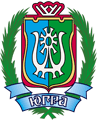 ДЕПАРТАМЕНТ ЭКОНОМИЧЕСКОГО РАЗВИТИЯХАНТЫ-МАНСИЙСКОГО АВТОНОМНОГО ОКРУГА – ЮГРЫ(ДЕПЭКОНОМИКИ ЮГРЫ)ул. Мира, д. 5, г. Ханты-Мансийск,Ханты-Мансийский автономный округ – Югра(Тюменская область), 628006,Телефон: (3467) 39-20-58Факс: (3467) 39-21-02E-mail: Econ@admhmao.ru[Номер документа][Дата документа]Исполняющий обязанности директора Департамента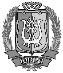 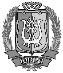 ДОКУМЕНТ ПОДПИСАНЭЛЕКТРОННОЙ ПОДПИСЬЮСертификат  [Номер сертификата 1]Владелец [Владелец сертификата 1]Действителен с [ДатаС 1] по [ДатаПо 1]В.У.Утбанов